REQUERIMENTO Nº 329/2018Requer Voto de pesar pelo falecimento do Srº Marcos Paulo Correia de Melo, ocorrido recentemente. Excelentíssimo Senhor Prefeito Municipal, Nos termos do Art. 102, Inciso IV, do Regimento Interno desta Casa de Leis, requeiro a Vossa Excelência que se digne a registrar nos Anais desta Casa de Leis voto de profundo pesar pelo falecimento do Srº. Marcos Paulo Correia de Melo, ocorrido no último dia 01 de Março.Requeiro, ainda, que desta manifestação seja dada ciência aos seus familiares, encaminhando cópia do presente a Rua do Vereador, 431– Residencial Furlan, neste município. Justificativa:Tinha 24 anos. Era filho de: Claudio António Correia de Melo e Valeria Cristina Berton de Melo, deixando inúmeros amigos. Benquisto por todos os familiares e amigos, seu passamento causou grande consternação e saudades, todavia sua memória há de ser cultuada por todos que em vida o amaram. Que Deus esteja presente nesse momento de separação e dor, para lhes dar força e consolo. É, pois, este o Voto, através da Câmara de Vereadores, em Homenagem póstuma e em sinal de solidariedade. Plenário “Dr. Tancredo Neves”, em 05 de março de 2018.                          Paulo Cesar MonaroPaulo Monaro-Vereador Líder Solidariedade-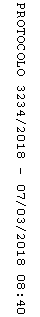 